APPLICATION FOR ADDED ENDORSEMENTFor Validation Only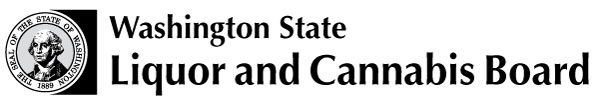 Licensing and Regulation PO Box 3724Seattle, WA 98124-3724Phone: 360-664-1600www.lcb.wa.gov The application fees are listed below.Please make your check payable to: WSLCBMail your check to: Licensing and Regulation, PO Box 3724, Seattle, WA 98124-3724.Please call Customer Service at 360-664-1600 if you have questions.The application fees are listed below.Please make your check payable to: WSLCBMail your check to: Licensing and Regulation, PO Box 3724, Seattle, WA 98124-3724.Please call Customer Service at 360-664-1600 if you have questions.The application fees are listed below.Please make your check payable to: WSLCBMail your check to: Licensing and Regulation, PO Box 3724, Seattle, WA 98124-3724.Please call Customer Service at 360-664-1600 if you have questions.The application fees are listed below.Please make your check payable to: WSLCBMail your check to: Licensing and Regulation, PO Box 3724, Seattle, WA 98124-3724.Please call Customer Service at 360-664-1600 if you have questions.The application fees are listed below.Please make your check payable to: WSLCBMail your check to: Licensing and Regulation, PO Box 3724, Seattle, WA 98124-3724.Please call Customer Service at 360-664-1600 if you have questions.The application fees are listed below.Please make your check payable to: WSLCBMail your check to: Licensing and Regulation, PO Box 3724, Seattle, WA 98124-3724.Please call Customer Service at 360-664-1600 if you have questions.The application fees are listed below.Please make your check payable to: WSLCBMail your check to: Licensing and Regulation, PO Box 3724, Seattle, WA 98124-3724.Please call Customer Service at 360-664-1600 if you have questions.Current Liquor License No.:Current Liquor License No.:Current Liquor License No.:Liquor License TypeLiquor License TypeUBI No.:UBI No.:Licensee Name(s):Licensee Name(s):Licensee Name(s):Licensee Name(s):Licensee Name(s):Licensee Name(s):Licensee Name(s):Mailing Address:Mailing Address:Mailing Address:Mailing Address:Mailing Address:Mailing Address:Mailing Address:Name of Contact Person: Name of Contact Person: Name of Contact Person: Name of Contact Person: Email Address:Contact Telephone Number(s):Contact Telephone Number(s):Grocery Store – Beer and/or WineGrocery Store – Beer and/or WineGrocery Store – Beer and/or WineGrocery Store – Beer and/or WineGrocery Store – Beer and/or WineGrocery Store – Beer and/or WineAlcohol in Candy (0489)Alcohol in Candy (0489)Alcohol in Candy (0489)Alcohol in Candy (0489)No FeeRCW 66.24.360(11)RCW 66.24.360(11)RCW 66.24.360(11)RCW 66.24.360(11)Allows a Grocery Store with a Snack Bar license to sell confections containing more than 1% but not more than 10% alcohol by weight to persons at least 21 years old.Allows a Grocery Store with a Snack Bar license to sell confections containing more than 1% but not more than 10% alcohol by weight to persons at least 21 years old.Allows a Grocery Store with a Snack Bar license to sell confections containing more than 1% but not more than 10% alcohol by weight to persons at least 21 years old.Allows a Grocery Store with a Snack Bar license to sell confections containing more than 1% but not more than 10% alcohol by weight to persons at least 21 years old.Allows a Grocery Store with a Snack Bar license to sell confections containing more than 1% but not more than 10% alcohol by weight to persons at least 21 years old.Beer/Wine Tasting (0486)Beer/Wine Tasting (0486)Beer/Wine Tasting (0486)Beer/Wine Tasting (0486)$ 200RCW 66.24.363; WAC 314-02-102RCW 66.24.363; WAC 314-02-102RCW 66.24.363; WAC 314-02-102RCW 66.24.363; WAC 314-02-102Allows a Grocery Store licensee to have beer and wine tastings at their licensed premises. The store must operate a fully enclosed area of least 10,000 sq. ft. (Exceptions may be granted). Allows a Grocery Store licensee to have beer and wine tastings at their licensed premises. The store must operate a fully enclosed area of least 10,000 sq. ft. (Exceptions may be granted). Allows a Grocery Store licensee to have beer and wine tastings at their licensed premises. The store must operate a fully enclosed area of least 10,000 sq. ft. (Exceptions may be granted). Allows a Grocery Store licensee to have beer and wine tastings at their licensed premises. The store must operate a fully enclosed area of least 10,000 sq. ft. (Exceptions may be granted). Allows a Grocery Store licensee to have beer and wine tastings at their licensed premises. The store must operate a fully enclosed area of least 10,000 sq. ft. (Exceptions may be granted). Growlers (0371)Growlers (0371)Growlers (0371)Growlers (0371)$120RCW 66.24.360(6)(a); 66.28.360; WAC 314-02-100(8)RCW 66.24.360(6)(a); 66.28.360; WAC 314-02-100(8)RCW 66.24.360(6)(a); 66.28.360; WAC 314-02-100(8)RCW 66.24.360(6)(a); 66.28.360; WAC 314-02-100(8)Allows a Grocery Store licensee with beer and/or wine sales of more than 50% of the licensee’s gross sales or who maintains an alcohol inventory of not less than $15,000 dollars, to sell tap beer, cider and/or mead to a purchaser who provides their own sanitary container (any size) or in a container provided by the licensee or manufacturer for off-premises consumption.  Allows a Grocery Store licensee with beer and/or wine sales of more than 50% of the licensee’s gross sales or who maintains an alcohol inventory of not less than $15,000 dollars, to sell tap beer, cider and/or mead to a purchaser who provides their own sanitary container (any size) or in a container provided by the licensee or manufacturer for off-premises consumption.  Allows a Grocery Store licensee with beer and/or wine sales of more than 50% of the licensee’s gross sales or who maintains an alcohol inventory of not less than $15,000 dollars, to sell tap beer, cider and/or mead to a purchaser who provides their own sanitary container (any size) or in a container provided by the licensee or manufacturer for off-premises consumption.  Allows a Grocery Store licensee with beer and/or wine sales of more than 50% of the licensee’s gross sales or who maintains an alcohol inventory of not less than $15,000 dollars, to sell tap beer, cider and/or mead to a purchaser who provides their own sanitary container (any size) or in a container provided by the licensee or manufacturer for off-premises consumption.  Allows a Grocery Store licensee with beer and/or wine sales of more than 50% of the licensee’s gross sales or who maintains an alcohol inventory of not less than $15,000 dollars, to sell tap beer, cider and/or mead to a purchaser who provides their own sanitary container (any size) or in a container provided by the licensee or manufacturer for off-premises consumption.  International Exporter (0498)International Exporter (0498)International Exporter (0498)International Exporter (0498)$ 500RCW 66.24.360(10); WAC 314-02-100(6)RCW 66.24.360(10); WAC 314-02-100(6)RCW 66.24.360(10); WAC 314-02-100(6)RCW 66.24.360(10); WAC 314-02-100(6)Allows a Grocery Store licensee to internationally export beer, strong beer, and wine. Beer and wine must be bought from a licensed Washington distributor and exported out of the U.S.Allows a Grocery Store licensee to internationally export beer, strong beer, and wine. Beer and wine must be bought from a licensed Washington distributor and exported out of the U.S.Allows a Grocery Store licensee to internationally export beer, strong beer, and wine. Beer and wine must be bought from a licensed Washington distributor and exported out of the U.S.Allows a Grocery Store licensee to internationally export beer, strong beer, and wine. Beer and wine must be bought from a licensed Washington distributor and exported out of the U.S.Allows a Grocery Store licensee to internationally export beer, strong beer, and wine. Beer and wine must be bought from a licensed Washington distributor and exported out of the U.S.Wine Retailer Reseller (0485)Wine Retailer Reseller (0485)Wine Retailer Reseller (0485)Wine Retailer Reseller (0485)$166RCW 66.24.360(2); WAC 314-02-103RCW 66.24.360(2); WAC 314-02-103RCW 66.24.360(2); WAC 314-02-103RCW 66.24.360(2); WAC 314-02-103Allows a Grocery Store licensee to sell wine to on-premises liquor retailers for resale at their licensed premises. A federal Basic Permit under the Federal Alcohol Administration Act that provides for purchasing wine for resale at wholesale is required. A Basic Permit is required for each location from which a Grocery Store licensee with this endorsement will be selling wine to an on-premises liquor retailer. Apply for this permit online with the Alcohol and Tobacco Tax and Trade Bureau (TTB) at www.ttbonline.gov/permitsonline/.Allows a Grocery Store licensee to sell wine to on-premises liquor retailers for resale at their licensed premises. A federal Basic Permit under the Federal Alcohol Administration Act that provides for purchasing wine for resale at wholesale is required. A Basic Permit is required for each location from which a Grocery Store licensee with this endorsement will be selling wine to an on-premises liquor retailer. Apply for this permit online with the Alcohol and Tobacco Tax and Trade Bureau (TTB) at www.ttbonline.gov/permitsonline/.Allows a Grocery Store licensee to sell wine to on-premises liquor retailers for resale at their licensed premises. A federal Basic Permit under the Federal Alcohol Administration Act that provides for purchasing wine for resale at wholesale is required. A Basic Permit is required for each location from which a Grocery Store licensee with this endorsement will be selling wine to an on-premises liquor retailer. Apply for this permit online with the Alcohol and Tobacco Tax and Trade Bureau (TTB) at www.ttbonline.gov/permitsonline/.Allows a Grocery Store licensee to sell wine to on-premises liquor retailers for resale at their licensed premises. A federal Basic Permit under the Federal Alcohol Administration Act that provides for purchasing wine for resale at wholesale is required. A Basic Permit is required for each location from which a Grocery Store licensee with this endorsement will be selling wine to an on-premises liquor retailer. Apply for this permit online with the Alcohol and Tobacco Tax and Trade Bureau (TTB) at www.ttbonline.gov/permitsonline/.Allows a Grocery Store licensee to sell wine to on-premises liquor retailers for resale at their licensed premises. A federal Basic Permit under the Federal Alcohol Administration Act that provides for purchasing wine for resale at wholesale is required. A Basic Permit is required for each location from which a Grocery Store licensee with this endorsement will be selling wine to an on-premises liquor retailer. Apply for this permit online with the Alcohol and Tobacco Tax and Trade Bureau (TTB) at www.ttbonline.gov/permitsonline/.Private Club – Beer and/or WinePrivate Club – Beer and/or WinePrivate Club – Beer and/or WinePrivate Club – Beer and/or WinePrivate Club – Beer and/or WinePrivate Club – Beer and/or WinePrivate Club – Beer and/or WineOff-Premises Sale Wine: Beer and/or Wine Private Club (0488)Off-Premises Sale Wine: Beer and/or Wine Private Club (0488)Off-Premises Sale Wine: Beer and/or Wine Private Club (0488)Off-Premises Sale Wine: Beer and/or Wine Private Club (0488)$ 120RCW 66.24.400(2); 66.24.450(4); 66.24.452(4); WAC 314-02-015(1)(e); 314-40-095(2)RCW 66.24.400(2); 66.24.450(4); 66.24.452(4); WAC 314-02-015(1)(e); 314-40-095(2)RCW 66.24.400(2); 66.24.450(4); 66.24.452(4); WAC 314-02-015(1)(e); 314-40-095(2)RCW 66.24.400(2); 66.24.450(4); 66.24.452(4); WAC 314-02-015(1)(e); 314-40-095(2)Allows a Beer and/or Wine Private Club licensee to sell wine by the unopened bottle for off-premises consumption.Allows a Beer and/or Wine Private Club licensee to sell wine by the unopened bottle for off-premises consumption.Allows a Beer and/or Wine Private Club licensee to sell wine by the unopened bottle for off-premises consumption.Allows a Beer and/or Wine Private Club licensee to sell wine by the unopened bottle for off-premises consumption.Allows a Beer and/or Wine Private Club licensee to sell wine by the unopened bottle for off-premises consumption.Private Club – Spirits, Beer, WinePrivate Club – Spirits, Beer, WinePrivate Club – Spirits, Beer, WinePrivate Club – Spirits, Beer, WinePrivate Club – Spirits, Beer, WinePrivate Club – Spirits, Beer, WinePrivate Club – Spirits, Beer, WineNon-Club Event (0499)Non-Club Event (0499)Non-Club Event (0499)Non-Club Event (0499)$900RCW 66.24.425(3); 66.24.450(3); WAC 314-02-042(3); 314-40-095; 314-40-005RCW 66.24.425(3); 66.24.450(3); WAC 314-02-042(3); 314-40-095; 314-40-005RCW 66.24.425(3); 66.24.450(3); WAC 314-02-042(3); 314-40-095; 314-40-005RCW 66.24.425(3); 66.24.450(3); WAC 314-02-042(3); 314-40-095; 314-40-005Allows Spirits, Beer and Wine Private Club licensees and Spirits, Beer and Wine Restaurants Not Open to the General Public licensees to use club liquor for non-club, member-sponsored events. Attendance is by invitation only.Allows Spirits, Beer and Wine Private Club licensees and Spirits, Beer and Wine Restaurants Not Open to the General Public licensees to use club liquor for non-club, member-sponsored events. Attendance is by invitation only.Allows Spirits, Beer and Wine Private Club licensees and Spirits, Beer and Wine Restaurants Not Open to the General Public licensees to use club liquor for non-club, member-sponsored events. Attendance is by invitation only.Allows Spirits, Beer and Wine Private Club licensees and Spirits, Beer and Wine Restaurants Not Open to the General Public licensees to use club liquor for non-club, member-sponsored events. Attendance is by invitation only.Allows Spirits, Beer and Wine Private Club licensees and Spirits, Beer and Wine Restaurants Not Open to the General Public licensees to use club liquor for non-club, member-sponsored events. Attendance is by invitation only.Off-Premises Sale Wine: Spirits/Beer/Wine Private Club(0488)Off-Premises Sale Wine: Spirits/Beer/Wine Private Club(0488)Off-Premises Sale Wine: Spirits/Beer/Wine Private Club(0488)Off-Premises Sale Wine: Spirits/Beer/Wine Private Club(0488)$ 120RCW 66.24.400(2); 66.24.450(4); 66.24.452(4); WAC 314-02-015(1)(e); 314-40-095(2)RCW 66.24.400(2); 66.24.450(4); 66.24.452(4); WAC 314-02-015(1)(e); 314-40-095(2)RCW 66.24.400(2); 66.24.450(4); 66.24.452(4); WAC 314-02-015(1)(e); 314-40-095(2)RCW 66.24.400(2); 66.24.450(4); 66.24.452(4); WAC 314-02-015(1)(e); 314-40-095(2)Allows a Spirits, Beer and Wine Restaurant, a Spirits, Beer and Wine Private Club or a Beer and/or Wine Private Club licensee to sell wine by the unopened bottle for off-premises consumption.Allows a Spirits, Beer and Wine Restaurant, a Spirits, Beer and Wine Private Club or a Beer and/or Wine Private Club licensee to sell wine by the unopened bottle for off-premises consumption.Allows a Spirits, Beer and Wine Restaurant, a Spirits, Beer and Wine Private Club or a Beer and/or Wine Private Club licensee to sell wine by the unopened bottle for off-premises consumption.Allows a Spirits, Beer and Wine Restaurant, a Spirits, Beer and Wine Private Club or a Beer and/or Wine Private Club licensee to sell wine by the unopened bottle for off-premises consumption.Allows a Spirits, Beer and Wine Restaurant, a Spirits, Beer and Wine Private Club or a Beer and/or Wine Private Club licensee to sell wine by the unopened bottle for off-premises consumption.Restaurant – Beer and/or WineRestaurant – Beer and/or WineRestaurant – Beer and/or WineRestaurant – Beer and/or WineRestaurant – Beer and/or WineRestaurant – Beer and/or WineRestaurant – Beer and/or WineCaterer (0495)Caterer (0495)Caterer (0495)Caterer (0495)$ 350RCW 66.24.320(2); 66.24.330; 66.24.420(6); WAC 314-02-060; 314-02-061RCW 66.24.320(2); 66.24.330; 66.24.420(6); WAC 314-02-060; 314-02-061RCW 66.24.320(2); 66.24.330; 66.24.420(6); WAC 314-02-060; 314-02-061RCW 66.24.320(2); 66.24.330; 66.24.420(6); WAC 314-02-060; 314-02-061Extends the on-premises license privileges of a Beer and/or Wine Restaurant licensee to sell and/or serve liquor at event locations on a specified date and at a place not currently licensed.Extends the on-premises license privileges of a Beer and/or Wine Restaurant licensee to sell and/or serve liquor at event locations on a specified date and at a place not currently licensed.Extends the on-premises license privileges of a Beer and/or Wine Restaurant licensee to sell and/or serve liquor at event locations on a specified date and at a place not currently licensed.Extends the on-premises license privileges of a Beer and/or Wine Restaurant licensee to sell and/or serve liquor at event locations on a specified date and at a place not currently licensed.Extends the on-premises license privileges of a Beer and/or Wine Restaurant licensee to sell and/or serve liquor at event locations on a specified date and at a place not currently licensed.Caterer’s Duplicate (0490)Caterer’s Duplicate (0490)Caterer’s Duplicate (0490)Caterer’s Duplicate (0490)$ 20RCW 66.24.320(2)(d); 66.24.330(3)(d); 66.24.420(6)(d); 66.24.690(4); WAC 314-02-061RCW 66.24.320(2)(d); 66.24.330(3)(d); 66.24.420(6)(d); 66.24.690(4); WAC 314-02-061RCW 66.24.320(2)(d); 66.24.330(3)(d); 66.24.420(6)(d); 66.24.690(4); WAC 314-02-061RCW 66.24.320(2)(d); 66.24.330(3)(d); 66.24.420(6)(d); 66.24.690(4); WAC 314-02-061Under conditions established by the Washington State Liquor and Cannabis Board (WSLCB), a Beer and/or Wine Restaurant licensee may store liquor on other premises operated by the licensee as long as the other premises are owned or controlled by a leasehold interest by that licensee.Under conditions established by the Washington State Liquor and Cannabis Board (WSLCB), a Beer and/or Wine Restaurant licensee may store liquor on other premises operated by the licensee as long as the other premises are owned or controlled by a leasehold interest by that licensee.Under conditions established by the Washington State Liquor and Cannabis Board (WSLCB), a Beer and/or Wine Restaurant licensee may store liquor on other premises operated by the licensee as long as the other premises are owned or controlled by a leasehold interest by that licensee.Under conditions established by the Washington State Liquor and Cannabis Board (WSLCB), a Beer and/or Wine Restaurant licensee may store liquor on other premises operated by the licensee as long as the other premises are owned or controlled by a leasehold interest by that licensee.Under conditions established by the Washington State Liquor and Cannabis Board (WSLCB), a Beer and/or Wine Restaurant licensee may store liquor on other premises operated by the licensee as long as the other premises are owned or controlled by a leasehold interest by that licensee.Off-Premises: Beer and/or Wine Restaurant (0496)Off-Premises: Beer and/or Wine Restaurant (0496)Off-Premises: Beer and/or Wine Restaurant (0496)Off-Premises: Beer and/or Wine Restaurant (0496)$ 120RCW 66.24.354; 66.28.360; WAC 314-02-045(1)(c); 314-02-070(1)(c)RCW 66.24.354; 66.28.360; WAC 314-02-045(1)(c); 314-02-070(1)(c)RCW 66.24.354; 66.28.360; WAC 314-02-045(1)(c); 314-02-070(1)(c)RCW 66.24.354; 66.28.360; WAC 314-02-045(1)(c); 314-02-070(1)(c)Allows Beer and/or Wine Restaurant licensees to sell beer, wine and/or cider for off-premises consumption in original containers. Allows the sale of tap beer, cider and/or mead to a purchaser who provides their own sanitary container that can hold less than four gallons.Allows the sale of beer in kegs or other containers that can hold four or more gallons.Allows Beer and/or Wine Restaurant licensees to sell beer, wine and/or cider for off-premises consumption in original containers. Allows the sale of tap beer, cider and/or mead to a purchaser who provides their own sanitary container that can hold less than four gallons.Allows the sale of beer in kegs or other containers that can hold four or more gallons.Allows Beer and/or Wine Restaurant licensees to sell beer, wine and/or cider for off-premises consumption in original containers. Allows the sale of tap beer, cider and/or mead to a purchaser who provides their own sanitary container that can hold less than four gallons.Allows the sale of beer in kegs or other containers that can hold four or more gallons.Allows Beer and/or Wine Restaurant licensees to sell beer, wine and/or cider for off-premises consumption in original containers. Allows the sale of tap beer, cider and/or mead to a purchaser who provides their own sanitary container that can hold less than four gallons.Allows the sale of beer in kegs or other containers that can hold four or more gallons.Allows Beer and/or Wine Restaurant licensees to sell beer, wine and/or cider for off-premises consumption in original containers. Allows the sale of tap beer, cider and/or mead to a purchaser who provides their own sanitary container that can hold less than four gallons.Allows the sale of beer in kegs or other containers that can hold four or more gallons.Restaurant – Spirits, Beer, WineRestaurant – Spirits, Beer, WineRestaurant – Spirits, Beer, WineRestaurant – Spirits, Beer, WineRestaurant – Spirits, Beer, WineRestaurant – Spirits, Beer, WineCaterer (0495)Caterer (0495)Caterer (0495)Caterer (0495)$ 350RCW 66.24.320(2); 66.24.330; 66.24.420(6); WAC 314-02-060; 314-02-061RCW 66.24.320(2); 66.24.330; 66.24.420(6); WAC 314-02-060; 314-02-061RCW 66.24.320(2); 66.24.330; 66.24.420(6); WAC 314-02-060; 314-02-061RCW 66.24.320(2); 66.24.330; 66.24.420(6); WAC 314-02-060; 314-02-061Extends the on-premises license privileges of a Spirits, Beer and Wine Restaurant licensee to sell and/or serve liquor at event locations on a specified date and at a place not currently licensed.Extends the on-premises license privileges of a Spirits, Beer and Wine Restaurant licensee to sell and/or serve liquor at event locations on a specified date and at a place not currently licensed.Extends the on-premises license privileges of a Spirits, Beer and Wine Restaurant licensee to sell and/or serve liquor at event locations on a specified date and at a place not currently licensed.Extends the on-premises license privileges of a Spirits, Beer and Wine Restaurant licensee to sell and/or serve liquor at event locations on a specified date and at a place not currently licensed.Extends the on-premises license privileges of a Spirits, Beer and Wine Restaurant licensee to sell and/or serve liquor at event locations on a specified date and at a place not currently licensed.Restaurant – Spirits, Beer, Wine (continued)Restaurant – Spirits, Beer, Wine (continued)Restaurant – Spirits, Beer, Wine (continued)Restaurant – Spirits, Beer, Wine (continued)Caterer’s Duplicate (0490)$ 20RCW 66.24.320(2)(d); 66.24.330(3)(d); 66.24.420(6)(d); 66.24.690(4); WAC 314-02-061Under conditions established by the WSLCB, a Spirits, Beer and Wine Restaurant licensee may store liquor on other premises operated by the licensee as long as the other premises are owned or controlled by a leasehold interest by that licensee.Under conditions established by the WSLCB, a Spirits, Beer and Wine Restaurant licensee may store liquor on other premises operated by the licensee as long as the other premises are owned or controlled by a leasehold interest by that licensee.Kegs to Go (0491)$ 120RCW 66.24.400(4); WAC 314-02-015(1)(f)Allows a Spirits, Beer and Wine Restaurant licensee to sell tap beer for off-premises consumption in kegs or other containers that can hold four or more gallons. Tap beer, cider and/or mead may also be sold to a purchaser who provides their own sanitary container or is provided one by the licensee. (Commonly known as growlers.)Allows a Spirits, Beer and Wine Restaurant licensee to sell tap beer for off-premises consumption in kegs or other containers that can hold four or more gallons. Tap beer, cider and/or mead may also be sold to a purchaser who provides their own sanitary container or is provided one by the licensee. (Commonly known as growlers.)Off-Premises Sale Wine (0488)$ 120RCW 66.24.400(2); 66.24.450(4); 66.24.452(4); WAC 314-02-015(1)(e); 314-40-095(2)Allows a Spirits, Beer and Wine Restaurant licensee to sell wine by the unopened bottle for off-premises consumption.Allows a Spirits, Beer and Wine Restaurant licensee to sell wine by the unopened bottle for off-premises consumption.Restaurant – Spirits, Beer, Wine – Not Open to the General PublicRestaurant – Spirits, Beer, Wine – Not Open to the General PublicRestaurant – Spirits, Beer, Wine – Not Open to the General PublicRestaurant – Spirits, Beer, Wine – Not Open to the General PublicNon-Club Event (0499)$ 900RCW 66.24.425(3); 66.24.450(3); WAC 314-02-042(3); 314-40-095; 314-40-005Allows Spirits, Beer and Wine Restaurants Not Open to the General Public licensees to use club liquor for non-club, member-sponsored events when attendance is by invitation only.Allows Spirits, Beer and Wine Restaurants Not Open to the General Public licensees to use club liquor for non-club, member-sponsored events when attendance is by invitation only.Specialty Shop – Beer and/or WineSpecialty Shop – Beer and/or WineSpecialty Shop – Beer and/or WineSpecialty Shop – Beer and/or WineGrowlers (0432)No FeeRCW 66.24.371(3); 66.28.360; WAC 314-02-105(7)Allows a Beer and/or Wine Specialty Shop licensee with beer and/or wine sales of more than 50% of the licensee’s gross sales or who maintains an alcohol inventory of more than $15,000, to sell tap beer, cider and/or mead to a purchaser who provides their own sanitary container (any size) or is provided one by the licensee or manufacturer.Allows a Beer and/or Wine Specialty Shop licensee with beer and/or wine sales of more than 50% of the licensee’s gross sales or who maintains an alcohol inventory of more than $15,000, to sell tap beer, cider and/or mead to a purchaser who provides their own sanitary container (any size) or is provided one by the licensee or manufacturer.Keg Sales (0487)No FeeRCW 66.24.371(1); 66.28.210: WAC 314-02-105(6)Allows a Beer and/or Wine Specialty Shop licensee to sell for off-premises consumption, beer in kegs or other containers that can hold four or more gallons of beer.Allows a Beer and/or Wine Specialty Shop licensee to sell for off-premises consumption, beer in kegs or other containers that can hold four or more gallons of beer.Wine Retailer Reseller (0441)Wine Retailer Reseller (0441)$110RCW 66.24.179; WAC 314-02-103RCW 66.24.179; WAC 314-02-103Allows a Beer/Wine Specialty Shop licensee to sell wine to on-premises liquor retailers for resale at their licensed premises.A federal Basic Permit under the Federal Alcohol Administration Act that provides for purchasing wine for resale at wholesale is required. A Basic Permit is required for each location from which a Beer/Wine Specialty Shop licensee with the endorsement will be selling wine to an on-premises liquor retailer. Apply for this permit online with the Alcohol and Tobacco Tax and Trade Bureau (TTB) at https://www.ttbonline.gov/permitsonline/Allows a Beer/Wine Specialty Shop licensee to sell wine to on-premises liquor retailers for resale at their licensed premises.A federal Basic Permit under the Federal Alcohol Administration Act that provides for purchasing wine for resale at wholesale is required. A Basic Permit is required for each location from which a Beer/Wine Specialty Shop licensee with the endorsement will be selling wine to an on-premises liquor retailer. Apply for this permit online with the Alcohol and Tobacco Tax and Trade Bureau (TTB) at https://www.ttbonline.gov/permitsonline/Allows a Beer/Wine Specialty Shop licensee to sell wine to on-premises liquor retailers for resale at their licensed premises.A federal Basic Permit under the Federal Alcohol Administration Act that provides for purchasing wine for resale at wholesale is required. A Basic Permit is required for each location from which a Beer/Wine Specialty Shop licensee with the endorsement will be selling wine to an on-premises liquor retailer. Apply for this permit online with the Alcohol and Tobacco Tax and Trade Bureau (TTB) at https://www.ttbonline.gov/permitsonline/Spirits RetailerSpirits RetailerSpirits RetailerSpirits RetailerSpirits RetailerLimited Spirit Sampling (0400)Limited Spirit Sampling (0400)No FeeRCW 66.24.670; WAC 314-02-106(7)RCW 66.24.670; WAC 314-02-106(7)Allows a Spirits Retailer licensee that is enrolled in the Responsible Vendor Program (RVP) to provide limited spirit sampling in an enclosed area within the licensed premises.Allows a Spirits Retailer licensee that is enrolled in the Responsible Vendor Program (RVP) to provide limited spirit sampling in an enclosed area within the licensed premises.Allows a Spirits Retailer licensee that is enrolled in the Responsible Vendor Program (RVP) to provide limited spirit sampling in an enclosed area within the licensed premises.Sports Entertainment FacilitySports Entertainment FacilitySports Entertainment FacilitySports Entertainment FacilitySports Entertainment FacilityCaterer (0495)Caterer (0495)$ 350RCW 66.24.320(2); 66.24.330; 66.24.420(6); WAC 314-02-060; 314-02-061RCW 66.24.320(2); 66.24.330; 66.24.420(6); WAC 314-02-060; 314-02-061Extends the on-premises license privileges of a Sports Entertainment Facility licensee to sell and/or serve liquor at event locations on a specified date and at a place not currently licensed.Extends the on-premises license privileges of a Sports Entertainment Facility licensee to sell and/or serve liquor at event locations on a specified date and at a place not currently licensed.Extends the on-premises license privileges of a Sports Entertainment Facility licensee to sell and/or serve liquor at event locations on a specified date and at a place not currently licensed.Off-Premises Sale Private Label Wine (0494)Off-Premises Sale Private Label Wine (0494)$ 120RCW 66.24.570(5)RCW 66.24.570(5)Allows a Sports/Entertainment Facility licensee to sell privately labeled wine by the unopened bottle for off-premises consumption.Allows a Sports/Entertainment Facility licensee to sell privately labeled wine by the unopened bottle for off-premises consumption.Allows a Sports/Entertainment Facility licensee to sell privately labeled wine by the unopened bottle for off-premises consumption.Tavern – Beer and/or WineTavern – Beer and/or WineTavern – Beer and/or WineTavern – Beer and/or WineTavern – Beer and/or WineCaterer (0495)Caterer (0495)$ 350RCW 66.24.320(2); 66.24.330; 66.24.420(6); WAC 314-02-060; 314-02-061RCW 66.24.320(2); 66.24.330; 66.24.420(6); WAC 314-02-060; 314-02-061Extends the on-premises license privileges of a Beer and/or Wine Tavern licensee to sell and/or serve liquor at event locations on a specified date and at a place not currently licensed.Extends the on-premises license privileges of a Beer and/or Wine Tavern licensee to sell and/or serve liquor at event locations on a specified date and at a place not currently licensed.Extends the on-premises license privileges of a Beer and/or Wine Tavern licensee to sell and/or serve liquor at event locations on a specified date and at a place not currently licensed.Caterer’s Duplicate (0490)Caterer’s Duplicate (0490)$ 20RCW 66.24.320(2)(d); 66.24.330(3)(d); 66.24.420(6)(d); 66.24.690(4); WAC 314-02-061RCW 66.24.320(2)(d); 66.24.330(3)(d); 66.24.420(6)(d); 66.24.690(4); WAC 314-02-061Under conditions established by the Washington State Liquor and Cannabis Board (WSLCB), a Beer and/or Wine Tavern licensee may store liquor on other premises operated by the licensee as long as the other premises are owned or controlled by a leasehold interest by that licensee.Under conditions established by the Washington State Liquor and Cannabis Board (WSLCB), a Beer and/or Wine Tavern licensee may store liquor on other premises operated by the licensee as long as the other premises are owned or controlled by a leasehold interest by that licensee.Under conditions established by the Washington State Liquor and Cannabis Board (WSLCB), a Beer and/or Wine Tavern licensee may store liquor on other premises operated by the licensee as long as the other premises are owned or controlled by a leasehold interest by that licensee.Off-Premises: Tavern (0496)Off-Premises: Tavern (0496)$ 120RCW 66.24.354; 66.28.360; WAC 314-02-045(1)(c); 314-02-070(1)(c)RCW 66.24.354; 66.28.360; WAC 314-02-045(1)(c); 314-02-070(1)(c)Allows a Tavern licensees to sell beer, wine and/or cider for off-premises consumption in original containers. Allows the sale of tap beer, cider and/or mead to a purchaser who provides their own sanitary container that can hold less than four gallons.Allows the sale of beer in kegs or other containers that can hold four or more gallons.Allows a Tavern licensees to sell beer, wine and/or cider for off-premises consumption in original containers. Allows the sale of tap beer, cider and/or mead to a purchaser who provides their own sanitary container that can hold less than four gallons.Allows the sale of beer in kegs or other containers that can hold four or more gallons.Allows a Tavern licensees to sell beer, wine and/or cider for off-premises consumption in original containers. Allows the sale of tap beer, cider and/or mead to a purchaser who provides their own sanitary container that can hold less than four gallons.Allows the sale of beer in kegs or other containers that can hold four or more gallons.Washington Brewery, MicrobreweryWashington Brewery, MicrobreweryWashington Brewery, MicrobreweryWashington Brewery, MicrobreweryWashington Brewery, MicrobreweryContract Packaging Services (0385)Contract Packaging Services (0385)$100RCW 66.24.248; WAC 314-20-350RCW 66.24.248; WAC 314-20-350Allows a licensed brewery to contract with other breweries, wineries, distilleries, and with other non-liquor licensed businesses if the contract does not include alcohol products, to provide certain packaging services, such as canning, bottling, bagging, mixing, and repacking. Must provide documentation from the TTB showing authorization to pack the intended type of alcohol product.Allows a licensed brewery to contract with other breweries, wineries, distilleries, and with other non-liquor licensed businesses if the contract does not include alcohol products, to provide certain packaging services, such as canning, bottling, bagging, mixing, and repacking. Must provide documentation from the TTB showing authorization to pack the intended type of alcohol product.Allows a licensed brewery to contract with other breweries, wineries, distilleries, and with other non-liquor licensed businesses if the contract does not include alcohol products, to provide certain packaging services, such as canning, bottling, bagging, mixing, and repacking. Must provide documentation from the TTB showing authorization to pack the intended type of alcohol product.Washington Brewery, Microbrewery (continued)Washington Brewery, Microbrewery (continued)Washington Brewery, Microbrewery (continued)Washington Brewery, Microbrewery (continued)Washington Brewery, Microbrewery (continued)On-Premises Consumption (0358)On-Premises Consumption (0358)$200$200RCW 66.24.246; WAC 314-20-019RCW 66.24.246; WAC 314-20-019Allows a licensed domestic brewery or microbrewery to sell wine produced in Washington by the single serving for on-premises consumption. A domestic brewery or microbrewery is limited to three offerings of wine.Allows a licensed domestic brewery or microbrewery to sell wine produced in Washington by the single serving for on-premises consumption. A domestic brewery or microbrewery is limited to three offerings of wine.Allows a licensed domestic brewery or microbrewery to sell wine produced in Washington by the single serving for on-premises consumption. A domestic brewery or microbrewery is limited to three offerings of wine.Allows a licensed domestic brewery or microbrewery to sell wine produced in Washington by the single serving for on-premises consumption. A domestic brewery or microbrewery is limited to three offerings of wine.Sale at Farmers Market (0493)Sale at Farmers Market (0493)$75$75RCW 66.24.240; 244; 175; WAC 314-20-018RCW 66.24.240; 244; 175; WAC 314-20-018Allows a licensed domestic (in-state) brewery or microbrewery to sell bottled beer of its own production for off-premises consumption at qualifying farmers markets.Samples of beer must be two ounces or less with a maximum of 2 ounces per consumer per day.Allows a licensed domestic (in-state) brewery or microbrewery to sell bottled beer of its own production for off-premises consumption at qualifying farmers markets.Samples of beer must be two ounces or less with a maximum of 2 ounces per consumer per day.Allows a licensed domestic (in-state) brewery or microbrewery to sell bottled beer of its own production for off-premises consumption at qualifying farmers markets.Samples of beer must be two ounces or less with a maximum of 2 ounces per consumer per day.Allows a licensed domestic (in-state) brewery or microbrewery to sell bottled beer of its own production for off-premises consumption at qualifying farmers markets.Samples of beer must be two ounces or less with a maximum of 2 ounces per consumer per day.Washington Distillery, Distiller/RectifierWashington Distillery, Distiller/RectifierWashington Distillery, Distiller/RectifierWashington Distillery, Distiller/RectifierWashington Distillery, Distiller/RectifierContract Packaging Services (0385)Contract Packaging Services (0385)$100$100RCW 66.24.248; WAC 314-28-350RCW 66.24.248; WAC 314-28-350Allows a licensed distillery to contract with other distilleries, breweries, wineries, and with other non-liquor licensed businesses if the contract does not include alcohol products, to provide certain packaging services, such as canning, bottling, bagging, mixing, and repacking. Must provide documentation from the TTB showing authorization to pack the intended type of alcohol product.Allows a licensed distillery to contract with other distilleries, breweries, wineries, and with other non-liquor licensed businesses if the contract does not include alcohol products, to provide certain packaging services, such as canning, bottling, bagging, mixing, and repacking. Must provide documentation from the TTB showing authorization to pack the intended type of alcohol product.Allows a licensed distillery to contract with other distilleries, breweries, wineries, and with other non-liquor licensed businesses if the contract does not include alcohol products, to provide certain packaging services, such as canning, bottling, bagging, mixing, and repacking. Must provide documentation from the TTB showing authorization to pack the intended type of alcohol product.Allows a licensed distillery to contract with other distilleries, breweries, wineries, and with other non-liquor licensed businesses if the contract does not include alcohol products, to provide certain packaging services, such as canning, bottling, bagging, mixing, and repacking. Must provide documentation from the TTB showing authorization to pack the intended type of alcohol product.Washington RetailerWashington RetailerWashington RetailerWashington RetailerWashington RetailerReceiving Direct Shipments from In-State and Out-of-State (0349)Receiving Direct Shipments from In-State and Out-of-State (0349)No FeeNo FeeAllows a licensed Washington retailer to receive direct shipments of wine, beer or spirits from a domestic (in-state) or U.S. winery, brewery, microbrewery or distillery holding a Certificate of Approval (COA) to ship product of its own production to Washington retailers or a spirits wholesaler of foreign or domestic spirits holding a Certificate of Approval (COA) to ship product it does not produce. Includes a monthly reporting requirement (WAC 314-19-015).Allows a licensed Washington retailer to receive direct shipments of wine, beer or spirits from a domestic (in-state) or U.S. winery, brewery, microbrewery or distillery holding a Certificate of Approval (COA) to ship product of its own production to Washington retailers or a spirits wholesaler of foreign or domestic spirits holding a Certificate of Approval (COA) to ship product it does not produce. Includes a monthly reporting requirement (WAC 314-19-015).Allows a licensed Washington retailer to receive direct shipments of wine, beer or spirits from a domestic (in-state) or U.S. winery, brewery, microbrewery or distillery holding a Certificate of Approval (COA) to ship product of its own production to Washington retailers or a spirits wholesaler of foreign or domestic spirits holding a Certificate of Approval (COA) to ship product it does not produce. Includes a monthly reporting requirement (WAC 314-19-015).Allows a licensed Washington retailer to receive direct shipments of wine, beer or spirits from a domestic (in-state) or U.S. winery, brewery, microbrewery or distillery holding a Certificate of Approval (COA) to ship product of its own production to Washington retailers or a spirits wholesaler of foreign or domestic spirits holding a Certificate of Approval (COA) to ship product it does not produce. Includes a monthly reporting requirement (WAC 314-19-015).Receiving Direct Shipments from In-State Only (0350)Receiving Direct Shipments from In-State Only (0350)No FeeNo FeeAllows a licensed Washington retailer to receive direct shipments of wine, beer or spirits from a domestic (in-state) winery, brewery, microbrewery or distillery.Allows a licensed Washington retailer to receive direct shipments of wine, beer or spirits from a domestic (in-state) winery, brewery, microbrewery or distillery.Allows a licensed Washington retailer to receive direct shipments of wine, beer or spirits from a domestic (in-state) winery, brewery, microbrewery or distillery.Allows a licensed Washington retailer to receive direct shipments of wine, beer or spirits from a domestic (in-state) winery, brewery, microbrewery or distillery.Washington WineryWashington WineryWashington WineryWashington WineryWashington WineryContract Packaging Services (0385)$100$100$100RCW 66.24.248; WAC 314-24-350Allows a licensed winery to contract with other wineries, distilleries, breweries, and with other non-liquor licensed businesses if the contract does not include alcohol products, to provide certain packaging services, such as canning, bottling, bagging, mixing, and repacking. Must provide documentation from the TTB showing authorization to pack the intended type of alcohol product.Allows a licensed winery to contract with other wineries, distilleries, breweries, and with other non-liquor licensed businesses if the contract does not include alcohol products, to provide certain packaging services, such as canning, bottling, bagging, mixing, and repacking. Must provide documentation from the TTB showing authorization to pack the intended type of alcohol product.Allows a licensed winery to contract with other wineries, distilleries, breweries, and with other non-liquor licensed businesses if the contract does not include alcohol products, to provide certain packaging services, such as canning, bottling, bagging, mixing, and repacking. Must provide documentation from the TTB showing authorization to pack the intended type of alcohol product.Allows a licensed winery to contract with other wineries, distilleries, breweries, and with other non-liquor licensed businesses if the contract does not include alcohol products, to provide certain packaging services, such as canning, bottling, bagging, mixing, and repacking. Must provide documentation from the TTB showing authorization to pack the intended type of alcohol product.On-Premises Consumption (0358)$200$200$200RCW 66.24.246; WAC 314-24-163Allows a licensed domestic winery to sell beer produced in Washington by the single serving for on-premises consumption. A domestic winery is limited to three offerings of beer.Allows a licensed domestic winery to sell beer produced in Washington by the single serving for on-premises consumption. A domestic winery is limited to three offerings of beer.Allows a licensed domestic winery to sell beer produced in Washington by the single serving for on-premises consumption. A domestic winery is limited to three offerings of beer.Allows a licensed domestic winery to sell beer produced in Washington by the single serving for on-premises consumption. A domestic winery is limited to three offerings of beer.Washington Winery (continued)Washington Winery (continued)Washington Winery (continued)Washington Winery (continued)Washington Winery (continued)Sale at Farmers Market (0492)$75$75$75RCW 66.24.170; 175;  WAC 314-24-175Allows a licensed domestic (in-state) winery to sell bottled wine of its own production for off-premises consumption at qualifying farmers markets.Samples of wine must be two ounces or less with a maximum of 2 ounces per consumer, per day.Allows a licensed domestic (in-state) winery to sell bottled wine of its own production for off-premises consumption at qualifying farmers markets.Samples of wine must be two ounces or less with a maximum of 2 ounces per consumer, per day.Allows a licensed domestic (in-state) winery to sell bottled wine of its own production for off-premises consumption at qualifying farmers markets.Samples of wine must be two ounces or less with a maximum of 2 ounces per consumer, per day.Allows a licensed domestic (in-state) winery to sell bottled wine of its own production for off-premises consumption at qualifying farmers markets.Samples of wine must be two ounces or less with a maximum of 2 ounces per consumer, per day.Out of State LicenseesOut of State LicenseesOut of State LicenseesOut of State LicenseesOut of State LicenseesCOA Shipping Direct to Washington Consumers (0346)No FeeNo FeeNo FeeRCW 66.24.206; WAC 314-24-117(2)Allows a U.S. winery holding a Wine Certificate of Approval (COA) to ship wine of its own production to Washington consumers.  The U.S. winery must be licensed as a winery by the state they are located in as well as by the TTB.Allows a U.S. winery holding a Wine Certificate of Approval (COA) to ship wine of its own production to Washington consumers.  The U.S. winery must be licensed as a winery by the state they are located in as well as by the TTB.Allows a U.S. winery holding a Wine Certificate of Approval (COA) to ship wine of its own production to Washington consumers.  The U.S. winery must be licensed as a winery by the state they are located in as well as by the TTB.Allows a U.S. winery holding a Wine Certificate of Approval (COA) to ship wine of its own production to Washington consumers.  The U.S. winery must be licensed as a winery by the state they are located in as well as by the TTB.COA Shipping Direct to Washington Retailers (0348)$100$100$100RCW 66.24.640; WAC 314-20-145(2); 314-23-030(3); 314-24-117(2)Allows a U.S. winery, brewery, microbrewery or distillery holding a Certificate of Approval (COA) to ship wine, beer or spirits of its own production directly to a licensed Washington retailer approved to receive direct shipments.Also allows a Spirits COA of U.S. or foreign product to ship directly to retailers. The U.S. winery, brewery, microbrewery, distillery or spirit COA must be licensed by the state they are located in and by the TTB.Allows a U.S. winery, brewery, microbrewery or distillery holding a Certificate of Approval (COA) to ship wine, beer or spirits of its own production directly to a licensed Washington retailer approved to receive direct shipments.Also allows a Spirits COA of U.S. or foreign product to ship directly to retailers. The U.S. winery, brewery, microbrewery, distillery or spirit COA must be licensed by the state they are located in and by the TTB.Allows a U.S. winery, brewery, microbrewery or distillery holding a Certificate of Approval (COA) to ship wine, beer or spirits of its own production directly to a licensed Washington retailer approved to receive direct shipments.Also allows a Spirits COA of U.S. or foreign product to ship directly to retailers. The U.S. winery, brewery, microbrewery, distillery or spirit COA must be licensed by the state they are located in and by the TTB.Allows a U.S. winery, brewery, microbrewery or distillery holding a Certificate of Approval (COA) to ship wine, beer or spirits of its own production directly to a licensed Washington retailer approved to receive direct shipments.Also allows a Spirits COA of U.S. or foreign product to ship directly to retailers. The U.S. winery, brewery, microbrewery, distillery or spirit COA must be licensed by the state they are located in and by the TTB.Amount Enclosed: $Amount Enclosed: $Amount Enclosed: $